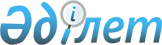 О внесение изменений в решение акима Ауэзовского района города Алматы от 03 марта 2020 года № 1 "Об образовании избирательных участков по Ауэзовскому району города Алматы"Решение акима Ауэзовского района города Алматы от 23 сентября 2020 года № 2. Зарегистрировано Департаментом юстиции города Алматы 25 сентября 2020 года № 1638
      В соответствии со статьей 23 Конституционного закона Республики Казахстан от 28 сентября 1995 года "О выборах в Республике Казахстан", согласно статьи 37 Закона Республики Казахстан от 23 января 2001 года "О местном государственном управлении и самоуправлении в Республике Казахстан", аким Ауэзовского района города Алматы РЕШИЛ:
      1. Внести в решение акима Ауэзовского района города Алматы  от 03 марта 2020 года № 1 "Об образовании избирательных участков по Ауэзовскому району города Алматы" (зарегистрированное в Реестре государственной регистрации нормативных правовых актов Департамента юстиции города Алматы за № 1610, опубликованное 12 марта 2020 года № 29 в газете "Алматы ақшамы", 12 марта 2020 года № 30 в газете "Вечерний Алматы") следующие изменения:
      1) в приложение к указанному решению наименование центров избирательных участков № 167, 582 изложить в новой редакции, согласно приложению № 1 к настоящему решению;
      2) в приложении к указанному решению изменить границы избирательных участков № 209, 210 согласно приложению № 2 к настоящему решению.
      2. Государственно-правовому отделу аппарата акима Ауэзовского района города Алматы обеспечить государственную регистрацию настоящего решения в органах юстиции с последующим опубликованием в официальных периодических изданиях и на официальном интернет-ресурсе акима Ауэзовского района.
      3. Контроль за исполнением настоящего решения возложить на руководителя аппарата акима Ауэзовского района Ш. Турсунбаева.
      4. Настоящее решение вводится в действие по истечении десяти календарных дней после опубликования. Описание границ избирательных участков Ауэзовского
района города Алматы
      Избирательный участок № 167
      Центр: город Алматы, улица Жубанова, дом 1А, не бюджетное не коммерческое учреждение "Алматинский юридический колледж".
      В границах: от улицы Жубанова по восточной стороне проспекта Алтынсарина в северном направлении до улицы Кабдолова. По южной стороне улицы Кабдолова в восточном направлении до озера Сайран, исключая дома 114 и 116 микрорайона Сайран. По западному берегу озера Сайран в южном направлении до улицы Жубанова. По северной стороне улицы Жубанова в западном направлении до проспекта Алтынсарина.
      Избирательный участок № 582
      Центр: город Алматы, улица Утеген батыра, дом 287 А, государственное коммунальное казенное предприятие "Алматинский колледж новых технологий".
      В границах: по улице Утеген батыра дома 17/3, 17Б, 17Б/1, 17Б/2, 17Б/3, 17Б/4, 21 и 71-А общежитие "Березка", по улице Толе би дома 298, 298/1, 298/3, 298/5, 298/6, 298/7. Описание границ избирательных участков Ауэзовского
района города Алматы
      Избирательный участок № 209
      Центр: город Алматы, микрорайон Мамыр-1, дом 21, коммунальное государственное учреждение "Школа-лицей № 173" Управления образования города Алматы.
      В границах: микрорайон Мамыр-1 дома 11, 12, 14, 15, 16, 17, 18, 21/2, 27, микрорайон Мамыр-2 дома 1, 2, 3, 4, 5, 6, 7, 8, 9, 10,11.
      Избирательный участок № 210
      Центр: город Алматы, микрорайон Мамыр-1, дом 21, коммунальное государственное учреждение "Школа-лицей № 173" Управления образования города Алматы.
      В границах: микрорайон Мамыр-2 дома: 12, 13, 14, 15, 16, 18, 18-А, 19, 20, Мамыр-3 дома: 1, 2, 2-А, 3, 4, 4-А, 5,6, 7,8, 9, 11, 12, 13, 14, 15, 16, 17, 17/1, 18, 19, 20, 21, 22, 23, 24.
					© 2012. РГП на ПХВ «Институт законодательства и правовой информации Республики Казахстан» Министерства юстиции Республики Казахстан
				
      Аким Ауэзовского района
города Алматы 

С. Сайфеденов
Приложение № 1
к решению акима
Ауэзовского района
города Алматы
от 23 сентября 2020 года № 2Приложение № 2
к решению акима
Ауэзовского района
города Алматы
от 23 сентября 2020 года